Suskaičiuok. Nunešk atsakymą ant lentelės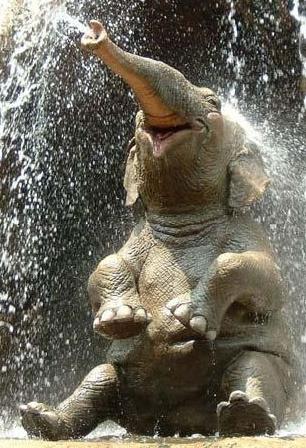 5x52x22x42x53x53x65x43x75x63x96+4+36+4+37+8+27+8+21+2+81+2+83+7+93+7+951+651+640+540+594+294+260+760+785+185+178+178+1